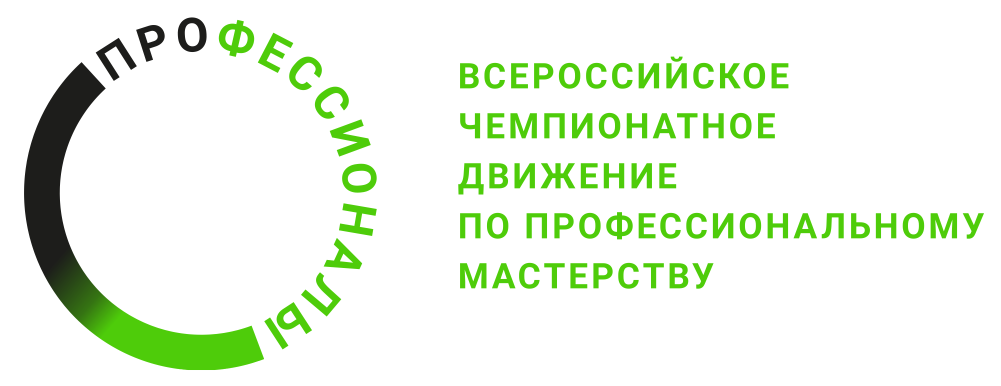 Инструкция по охране труда Компетенция «ТЕХНОЛОГИИ РАЗВИТИЯ ГОРОДОВ И ТЕРРИТОРИЙ»(наименование этапа) Чемпионата по профессиональному мастерству «Профессионалы» в 2024 г.2024г.СодержаниеПрограмма инструктажа по охране труда 1. Общие сведения о месте проведения конкурса, расположение компетенции, время трансфера до места проживания, расположение транспорта для площадки, особенности питания участников и экспертов, месторасположение санитарно-бытовых помещений, питьевой воды, медицинского пункта, аптечки первой помощи, средств первичного пожаротушения.2. Время начала и окончания проведения конкурсных заданий, нахождение посторонних лиц на площадке.3. Контроль выполнения требований по охране труда участниками и экспертами. Механизм начисления штрафных баллов за нарушения требований по охране труда.4. Материалы и оборудование, запрещенные на площадке.5. Вредные и опасные факторы во время выполнения конкурсных заданий и нахождения на территории проведения конкурса.6. Общие обязанности конкурсантов и экспертов по охране труда, общие правила поведения во время выполнения конкурсных заданий и на территории.7. Основные требования санитарии и личной гигиены.8. Средства индивидуальной и коллективной защиты, необходимость их использования.9. Порядок действий при плохом самочувствии или получении травмы. Правила оказания первой помощи.10. Действия при возникновении чрезвычайной ситуации, ознакомление со схемой эвакуации и пожарными выходами.Инструкция по охране труда для конкурсантов Общие требования по охране труда1.1. К самостоятельному выполнению конкурсных заданий в Компетенции «Технологии развития городов и территорий» допускаются конкурсанты:- прошедшие инструктаж по охране труда по «Программе инструктажа по охране труда»;- ознакомленные с инструкцией по охране труда;- имеющие необходимые навыки по эксплуатации инструмента, приспособлений совместной работы на оборудовании;- не имеющие противопоказаний к выполнению конкурсных заданий по состоянию здоровья.1.4. В процессе выполнения конкурсных заданий и нахождения на территории и в помещениях места проведения конкурса, конкурсанты обязаны четко соблюдать:- инструкции по охране труда; - не заходить за ограждения и в технические помещения;- соблюдать личную гигиену;- принимать пищу в строго отведенных местах;- самостоятельно использовать инструмент и оборудование, разрешенные к выполнению конкурсного задания;- правила перемещения по конкурсной площадке. 1.5. Конкурсант возрастной группы от 14 лет для выполнения конкурсного задания использует:1.6. При выполнении конкурсного задания на конкурсанта могут воздействовать следующие вредные и (или) опасные факторы:Психологические:- чрезмерное напряжение внимания;- усиленная нагрузка на зрение;- повышенная ответственность;- большой объем информации, обрабатываемый в единицу времени.1.7. Применяемые во время выполнения конкурсного задания средства индивидуальной защиты: не требуется1.9. Знаки безопасности, используемые на рабочем месте, для обозначения присутствующих опасностей:- F 04 Огнетушитель                                                  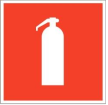 -  E 22 Указатель выхода                                         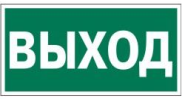 - E 23 Указатель запасного выхода                        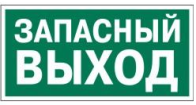 - EC 01 Аптечка первой медицинской помощи       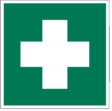 - P 01 Запрещается курить                                         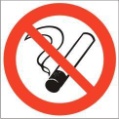 1.10. При несчастном случае пострадавший или очевидец несчастного случая обязан немедленно сообщить о случившемся Экспертам. На территории конкурсной площадки находится аптечка первой помощи, укомплектованная изделиями медицинского назначения, ее необходимо использовать для оказания первой помощи, самопомощи в случаях получения травмы.В случае возникновения несчастного случая или болезни конкурсанта, об этом немедленно уведомляются Главный эксперт, Лидер команды и Эксперт. Главный эксперт принимает решение о назначении дополнительного времени для участия. В случае отстранения конкурсанта от дальнейшего участия в Чемпионате ввиду болезни или несчастного случая, он получит баллы за любую завершенную работу. Решение о продолжении и/или прекращении работы конкурсанта на конкурсной площадке принимаются согласно Регламента чемпионатаВышеуказанные случаи подлежат обязательной регистрации в Форме регистрации несчастных случаев и в Форме регистрации перерывов в работе.1.11. Конкурсанты, допустившие невыполнение или нарушение инструкции по охране труда, привлекаются к ответственности в соответствии с Регламентом Чемпионата.Несоблюдение конкурсантом норм и правил ведет к потере баллов. Постоянное нарушение норм безопасности может привести к временному или перманентному отстранению аналогично апелляции. Все нарушения подлежат фиксации в Форме регистрации нарушений.Требования по охране труда перед началом выполнения конкурсного заданияПеред началом выполнения конкурсного задания конкурсанты должны выполнить следующее:2.1. За 1 день до начала чемпионата, все конкурсанты должны ознакомиться с Инструкцией по охране труда, с планами эвакуации при возникновении пожара, местами расположения санитарно-бытовых помещений, медицинскими кабинетами, питьевой воды, подготовить рабочее место в соответствии с Техническим описанием компетенции.Внешний вид должен быть опрятным.В течение представленного времени за 1 день до начала чемпионата конкурсанты имеют возможность ознакомится с оборудованием, инструментами, материалами, техническими процессами и опробовать оборудование и материалы, предназначенные для чемпионата.По окончании ознакомительного периода, конкурсанты подтверждают свое ознакомление со всеми процессами, подписав лист прохождения инструктажа по работе на оборудовании по форме, определенной Оргкомитетом. 2.2. Подготовить рабочее место:- произвести подключение и настройку оборудования (до 16 лет производится совместно с экспертами);2.3. Подготовить оборудование, разрешенное к самостоятельной работе.Инструмент и оборудование, не разрешенное к самостоятельному использованию, к выполнению конкурсных заданий подготавливает уполномоченный Эксперт, конкурсанты могут принимать посильное участие в подготовке под непосредственным руководством и в присутствии Эксперта. 2.4. В день проведения конкурса, изучить содержание и порядок проведения модулей конкурсного задания, а также безопасные приемы их выполнения. Проверить пригодность оборудования визуальным осмотром. 2.5. Ежедневно, перед началом выполнения конкурсного задания, в процессе подготовки рабочего места:- вымыть руки с мылом;- уполномоченному эксперту показать кожные покровы для проверки на наличие механических и химических повреждений;- осмотреть и привести в порядок рабочее место;- убедиться в достаточности освещенности;- проверить (визуально) правильность подключения оборудования в электросеть;- проверить правильность установки стола, стула, положения оборудования, при необходимости, обратиться к эксперту для устранения неисправностей в целях исключения неудобных поз и длительных напряжений тела.2.6. Подготовить необходимые для работы материалы, приспособления, и разложить их на свои места, убрать с рабочего стола все лишнее.2.7. Конкурсанту запрещается приступать к выполнению конкурсного задания при обнаружении неисправности оборудования. О замеченных недостатках и неисправностях немедленно сообщить Эксперту и до устранения неполадок к конкурсному заданию не приступать.3. Требования по охране труда во время выполнения конкурсного задания3.1. При выполнении конкурсных заданий конкурсанту необходимо соблюдать требования безопасности при использовании оборудования:3.2.При выполнении конкурсных заданий и уборке рабочих мест:- запрещается работать в легкой обуви (тапочки, сандалии, босоножки);- запрещается заходить без разрешения за ограждения технологического оборудования;- необходимо быть внимательным, не отвлекаться посторонними разговорами и делами, не отвлекать других конкурсантов;- соблюдать правила эксплуатации оборудования, не подвергать их механическим ударам, не допускать падений;- поддерживать порядок и чистоту на рабочем месте и в зонах общего пользования;- выполнять конкурсные задания только разрешенным и исправным оборудованием;- в случае нахождения запрещенного инструмента, его необходимо удалить с конкурсной площадки.3.3. При неисправности оборудования – прекратить выполнение конкурсного задания и сообщить об этом Эксперту. Приступать к работе можно после ремонта или замены и соответствующего разрешения.Ни при каких обстоятельствах Эксперты не должны разбирать оборудование конкурсанта из тулбокса или каким-либо образом влиять на его целостность. При необходимости это должно быть сделано самим конкурсантом в присутствии Эксперта.4. Требования по охране труда в аварийных ситуациях4.1. При обнаружении неисправности в работе электрических устройств, находящихся под напряжением (повышенном их нагреве, появления искрения, запаха гари, задымления и т.д.), конкурсанту следует немедленно сообщить о случившемся Экспертам. Выполнение конкурсного задания продолжить только после устранения возникшей неисправности.4.2. В случае возникновения у конкурсанта плохого самочувствия или получения травмы сообщить об этом Эксперту.4.3. При поражении конкурсанта электрическим током немедленно отключить электросеть, оказать первую помощь (самопомощь) пострадавшему, сообщить Эксперту, при необходимости обратиться к врачу.4.4. При несчастном случае или внезапном заболевании необходимо в первую очередь отключить питание электрооборудования, сообщить о случившемся Экспертам, которые должны принять мероприятия по оказанию первой помощи пострадавшим, вызвать скорую медицинскую помощь, при необходимости отправить пострадавшего в ближайшее лечебное учреждение.4.5. При возникновении пожара необходимо немедленно оповестить Главного эксперта и Экспертов. При последующем развитии событий следует руководствоваться указаниями Главного эксперта или Эксперта, заменяющего его. Приложить усилия для исключения состояния страха и паники.При обнаружении очага возгорания на конкурсной площадке необходимо любым возможным способом постараться загасить пламя в "зародыше" с обязательным соблюдением мер личной безопасности.При возгорании одежды попытаться сбросить ее. Если это сделать не удается, упасть на пол и, перекатываясь, сбить пламя; необходимо накрыть горящую одежду куском плотной ткани, облиться водой, запрещается бежать – бег только усилит интенсивность горения.В загоревшемся помещении не следует дожидаться, пока приблизится пламя. Основная опасность пожара для человека – дым. При наступлении признаков удушья лечь на пол и как можно быстрее ползти в сторону эвакуационного выхода.4.6. При обнаружении взрывоопасного или подозрительного предмета не подходите близко к нему, предупредите о возможной опасности находящихся поблизости Экспертов или обслуживающий персонал.При происшествии взрыва необходимо спокойно уточнить обстановку и действовать по указанию Экспертов, при необходимости эвакуации возьмите с собой документы и предметы первой необходимости, при передвижении соблюдайте осторожность, не трогайте поврежденные конструкции, оголившиеся электрические провода. В разрушенном или поврежденном помещении не следует пользоваться открытым огнем (спичками, зажигалками и т.п.).5.Требование по охране труда по окончании работПосле окончания работ каждый конкурсант обязан:5.1. Привести в порядок рабочее место. 5.2.  Не отключать оборудование от сети.5.3. Сообщить Эксперту о выявленных во время выполнения конкурсных заданий неполадках и неисправностях оборудования, и других факторах, влияющих на безопасность выполнения конкурсного задания.Инструкция по охране труда для ЭкспертовНи при каких обстоятельствах Эксперты не должны разбирать оборудование конкурсанта из тулбокса или каким-либо образом влиять на его целостность. При необходимости это должно быть сделано самим конкурсантом в присутствии Эксперта.1.Общие требования по охране труда1.1. К работе в качестве Эксперта компетенции «Технологии развития городов и территорий» допускаются Эксперты, прошедшие специальное обучение и не имеющие противопоказаний по состоянию здоровья.1.2. Эксперт с особыми полномочиями, на которого возложена обязанность за проведение инструктажа по охране труда, должен иметь действующие удостоверение «О проверке знаний требований по охране труда».1.3. В процессе контроля выполнения конкурсных заданий и нахождения на конкурсной площадке Эксперт обязан четко соблюдать:- инструкции по охране труда; - правила пожарной безопасности, знать места расположения первичных средств пожаротушения и планов эвакуации.- расписание и график проведения конкурсного задания, установленные режимы труда и отдыха.1.4. При работе на персональном компьютере и копировально-множительной технике на Эксперта могут воздействовать следующие вредные и (или) опасные производственные факторы:- электрический ток;- статическое электричество, образующееся в результате трения движущейся бумаги с рабочими механизмами, а также при некачественном заземлении аппаратов;- шум, обусловленный конструкцией оргтехники;- химические вещества, выделяющиеся при работе оргтехники;- зрительное перенапряжение при работе с ПК.При наблюдении за выполнением конкурсного задания участниками на Эксперта могут воздействовать следующие вредные и (или) опасные производственные факторы:Психологические:- чрезмерное напряжение внимания, усиленная нагрузка на зрение;- ответственность при выполнении своих функций.1.5. При несчастном случае пострадавший или очевидец несчастного случая обязан немедленно сообщить о случившемся Главному эксперту. В помещении Экспертов компетенции «Технологии развития городов и территорий» находится аптечка первой помощи, укомплектованная изделиями медицинского назначения, ее необходимо использовать для оказания первой помощи, самопомощи в случаях получения травмы.В случае возникновения несчастного случая или болезни Эксперта, об этом немедленно уведомляется Главный эксперт. 1.6. Знаки безопасности, используемые на рабочем месте, для обозначения присутствующих опасностей:- F 04 Огнетушитель    -  E 22 Указатель выхода- E 23 Указатель запасного выхода- EC 01 Аптечка первой медицинской помощи    - P 01 Запрещается курить1.7. Эксперты, допустившие невыполнение или нарушение инструкции по охране труда, привлекаются к ответственности в соответствии с Регламентом Чемпионата, а при необходимости согласно действующему законодательству.2.Требования по охране труда перед началом работыПеред началом работы Эксперты должны выполнить следующее:2.1. За 1 день до начала чемпионата, Эксперт с особыми полномочиями, ответственный за охрану труда, обязан провести подробный инструктаж по «Программе инструктажа по охране труда», ознакомить экспертов и конкурсантов с Инструкцией по охране труда, с планами эвакуации при возникновении пожара, с местами расположения санитарно-бытовых помещений, медицинскими кабинетами, питьевой воды, проконтролировать подготовку рабочих мест участников в соответствии с Техническим описанием компетенции.Проверить одежду, обувь для выполнения подготовки и контроля подготовки конкурсантами рабочих мест и оборудования.2.2. Ежедневно, перед началом выполнения конкурсного задания конкурсантами Чемпионата, Эксперт с особыми полномочиями проводит инструктаж по охране труда, Эксперты контролируют процесс подготовки рабочего места конкурсантами, проверяют наличие травм и порезов на коже конкурсантов.2.3. Ежедневно, перед началом работ на конкурсной площадке и в помещении экспертов необходимо:- осмотреть рабочие места экспертов и конкурсантов;- привести в порядок рабочее место Эксперта;- проверить правильность подключения оборудования в электросеть.2.4. Подготовить необходимые для работы материалы, приспособления, и разложить их на свои места, убрать с рабочего стола все лишнее.2.5. Эксперту запрещается приступать к работе при обнаружении неисправности оборудования. О замеченных недостатках и неисправностях немедленно сообщить Техническому эксперту и до устранения неполадок к работе не приступать.3.Требования  по охране труда во время работы3.1. Изображение на экранах видеомониторов должно быть стабильным, ясным и предельно четким, не иметь мерцаний символов и фона, на экранах не должно быть бликов и отражений светильников, окон и окружающих предметов.3.2. Суммарное время непосредственной работы с персональным компьютером и другой оргтехникой в течение конкурсного дня должно быть не более 6 часов.Продолжительность непрерывной работы с персональным компьютером и другой оргтехникой без регламентированного перерыва не должна превышать 2-х часов. Через каждый час работы следует делать регламентированный перерыв продолжительностью 15 мин.3.3. Во избежание поражения током запрещается:- допускать попадания влаги на поверхность монитора, рабочую поверхность клавиатуры, дисководов, принтеров и других устройств;- производить самостоятельно вскрытие и ремонт оборудования;- переключать разъемы интерфейсных кабелей периферийных устройств при включенном питании;- загромождать верхние панели устройств бумагами и посторонними предметами;- допускать попадание влаги на поверхность системного блока (процессора), монитора, рабочую поверхность клавиатуры, дисководов, принтеров и др. устройств;3.4. При выполнении модулей конкурсного задания конкурсантами, Эксперту необходимо быть внимательным, не отвлекаться посторонними разговорами и делами без необходимости, не отвлекать других Экспертов и конкурсантов.3.5. Эксперту во время работы с оргтехникой:- обращать внимание на символы, высвечивающиеся на панели оборудования, не игнорировать их;- не снимать крышки и панели, жестко закрепленные на устройстве. В некоторых компонентах устройств используется высокое напряжение или лазерное излучение, что может привести к поражению электрическим током или вызвать слепоту;- не производить включение/выключение аппаратов мокрыми руками;- не ставить на устройство емкости с водой, не класть металлические предметы;- не эксплуатировать аппарат, если он перегрелся, стал дымиться, появился посторонний запах или звук;- не эксплуатировать аппарат, если его уронили или корпус был поврежден;- вынимать застрявшие листы можно только после отключения устройства из сети;-запрещается перемещать аппараты включенными в сеть;- все работы по замене картриджей, бумаги можно производить только после отключения аппарата от сети;- запрещается опираться на стекло оригиналодержателя, класть на него какие-либо вещи помимо оригинала;- запрещается работать на аппарате с треснувшим стеклом;- обязательно мыть руки теплой водой с мылом после каждой чистки картриджей, узлов и т.д.;- просыпанный тонер, носитель немедленно собрать пылесосом или влажной ветошью.3.6. Включение и выключение персонального компьютера и оргтехники должно проводиться в соответствии с требованиями инструкции по эксплуатации.3.7. Запрещается:- устанавливать неизвестные системы паролирования и самостоятельно проводить переформатирование диска;- иметь при себе любые средства связи;- пользоваться любой документацией кроме предусмотренной конкурсным заданием.3.8. При неисправности оборудования – прекратить работу и сообщить об этом Техническому эксперту, а в его отсутствие любому Эксперту.3.9. При нахождении на конкурсной площадке Эксперту:- передвигаться по конкурсной площадке не спеша, не делая резких движений, смотря под ноги.4. Требования по охране труда в аварийных ситуациях4.1. При обнаружении неисправности в работе электрических устройств, находящихся под напряжением (повышенном их нагреве, появления искрения, запаха гари, задымления и т.д.), Эксперту следует немедленно отключить источник электропитания и принять меры к устранению неисправностей, а также сообщить о случившемся Техническому эксперту. Выполнение конкурсного задания продолжать только после устранения возникшей неисправности.4.2. В случае возникновения зрительного дискомфорта и других неблагоприятных субъективных ощущений, следует ограничить время работы с персональным компьютером и другой оргтехникой, провести коррекцию длительности перерывов для отдыха или провести смену деятельности на другую, не связанную с использованием персонального компьютера и другой оргтехники.4.3. При поражении электрическим током немедленно отключить электросеть, оказать первую помощь (самопомощь) пострадавшему, сообщить Главному эксперту, при необходимости обратиться к врачу.4.4. При возникновении пожара необходимо немедленно оповестить Главного эксперта. При последующем развитии событий следует руководствоваться указаниями Главного эксперта или должностного лица, заменяющего его. Приложить усилия для исключения состояния страха и паники.При обнаружении очага возгорания на конкурсной площадке необходимо любым возможным способом постараться загасить пламя в "зародыше" с обязательным соблюдением мер личной безопасности.При возгорании одежды попытаться сбросить ее. Если это сделать не удается, упасть на пол и, перекатываясь, сбить пламя; необходимо накрыть горящую одежду куском плотной ткани, облиться водой, запрещается бежать – бег только усилит интенсивность горения.В загоревшемся помещении не следует дожидаться, пока приблизится пламя. Основная опасность пожара для человека – дым. При наступлении признаков удушья лечь на пол и как можно быстрее ползти в сторону эвакуационного выхода.4.6. При обнаружении взрывоопасного или подозрительного предмета не подходить близко к нему, предупредить о возможной опасности находящихся поблизости ответственных лиц.При происшествии взрыва необходимо спокойно уточнить обстановку и действовать по указанию должностных лиц, при необходимости эвакуации, эвакуировать участников и других экспертов и конкурсной площадки, взять те с собой документы и предметы первой необходимости, при передвижении соблюдать осторожность, не трогать поврежденные конструкции, оголившиеся электрические провода. В разрушенном или поврежденном помещении не следует пользоваться открытым огнем (спичками, зажигалками и т.п.).5.Требование по охране труда по окончании выполнения конкурсного заданияПосле окончания конкурсного дня Эксперт обязан:5.1. Отключить электрические приборы, оборудование и устройства от источника питания.5.2. Привести в порядок рабочее место Эксперта и проверить рабочие места конкурсантов. 5.3. Сообщить Техническому эксперту о выявленных во время выполнения конкурсных заданий неполадках и неисправностях оборудования, и других факторах, влияющих на безопасность труда. НаименованиеНаименованиеиспользует самостоятельноиспользует под наблюдением эксперта или назначенного ответственного лица старше 18 летОборудованиеОборудованиеПК или ноутбукМФУ принтерКулер (холодная/горячая вода)Наименование инструмента или оборудованияПравила подготовки к выполнению конкурсного заданияПК или ноутбук- проверить комплектность деталей применяемого оборудования;- проверить правильность подключения оборудования к электросети; - отрегулировать освещенность на рабочем месте;-проверить наличие необходимого программного обеспечения. МФУ принтер- проверить комплектность деталей применяемого оборудования;- проверить правильность подключения оборудования к электросети; - отрегулировать освещенность на рабочем месте.Наименование инструмента/ оборудованияТребования безопасностиПК или ноутбук- содержать в порядке и чистоте рабочее место; - держать открытыми все вентиляционные отверстия устройств; - соблюдать правила эксплуатации вычислительной техники в соответствии с инструкциями по эксплуатации; - выполнять санитарные нормы и соблюдать установленные SMP регламентированные перерывы в работе.Запрещается:- переключение разъемов интерфейсных кабелей периферийных устройств при включенном питании; - допускать захламленность рабочего места;- производить отключение питания во время выполнения активной задачи;- допускать попадание влаги на поверхность системного блока, монитора, рабочую поверхность клавиатуры, дисковода, принтера и др. устройств; - производить самостоятельное вскрытие и ремонт оборудования. МФУ принтер- содержать в порядке и чистоте рабочее место; - держать открытыми все вентиляционные отверстия устройств; - соблюдать правила эксплуатации принтера в соответствии с инструкциями по эксплуатации; - выполнять санитарные нормы и соблюдать установленные SMP регламентированные перерывы в работе.Запрещается:- переключение разъемов интерфейсных кабелей периферийных устройств при включенном питании; - допускать захламленность рабочего места;- производить отключение питания во время выполнения активной задачи;- допускать попадание влаги на поверхность принтера; - производить самостоятельное вскрытие и ремонт оборудования.